Invitation to submit an offer in the matter of selection of a Contractor who will prepare and give classes for the students of ISAD – International Security and Development of the Jagiellonian University in Kraków  Case number: 80.272.191.2018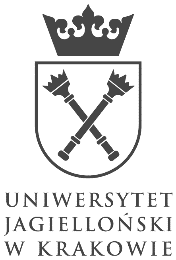 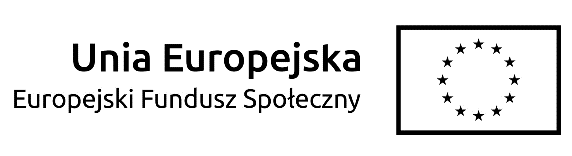 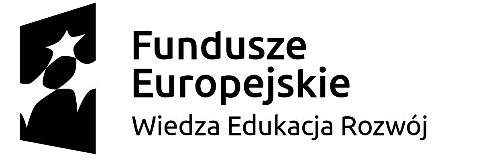 Project „ISAD– International Security and Development” co-financed by European Union within European Social Fund The Object of the order and the procurement process is to choose the Contractor who will prepare and give following classes for the students of ISAD – International Security and Development: 
Development Economics - 30 hours of lecture oraz 2 (groups ) x15 hours of seminar.Introduction to International Security and Development –30 godzin wykładówManagement of International Sustainable Development –30 hours of lecture Management of International Sustainable Development –30 hours of lecture.Minimal requirements to submit an offer in the matter of selection of a Contractor who will prepare and give classes for the students of  ISAD – International Security and Development:is hired in University which is located outside of Poland,has a Ph.D degree from University which is located outside of Poland,has graduated with an academic degree in social or economic science from University which is located outside of Poland,has finished two universities that are located in two different countries,has at least 10 years of teaching experience, which means engagement at the University which is located outside of Poland and giving classes in the subject area that is an Object of this order,has participated in an international project, understood as cooperation of Universities from different countries,has given lectures where language of instruction was English,has international experience understood as giving lectures outside the country where the Contractor was hired at the moment,has work experience acquired outside the University in private sector in the field of economy or management. Work experience outside the University is understood as working in an international company that has offices in at least five countries,level of English – min. on C2 level,min. 10 works/articles regarding economics and management published in scientific journals,is recognizable and appreciated by the international academic environment, proved by the Hirsh index – min. 2, number of citations – min. 15, works/articles in English – min. 10 Signed bid form with appendix has to be send to the following address - Dział Zamówień Publicznych UJ, ul. Straszewskiego 25/2, 31-113 Kraków; until the 10:00 of August the 22nd.